SCHOLARSHIP APPLICATIONDAYBREAK ROTARY CLUB OF LAKE OZARK, MO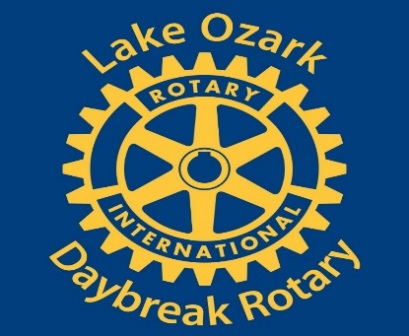 SERVICE ABOVE SELFAPPLICANT’S NAME: ___________________________________________________________________________________________________DATE OF BIRTH: ______/_______/________		MALE___	FEMALE___PARENTS/GUARDIAN: ___________________________________________________________________________________________________CONTACT INFORMATION:  PHONE: _____-_____-__________	E-MAIL ADDRESS: ________________________________________________ADDRESS: ____________________________________________________________________________________________________________YEAR OF GRADUATION: _____________, CLASS RANK: ___________OF ___________(CLASS SIZE)CAREER INTEREST: _____________________________________________________________________________________________________COLLEGES/UNIVERSITY’S APPLIED TO:							ACCEPTED:   Y/N__________________________________________________________________________________	           Y/N__________________________________________________________________________________	            Y/N__________________________________________________________________________________	            Y/N__________________________________________________________________________________	             Y/NCOLLEGE/UNIVERSITY MAJOR FIELD OF STUDY/INTEREST:  _____________________________________________________________________HIGH SCHOOL INTERACT CLUB MEMBER: Y/N, IF YES, POSITIONS HELD/ACTIVITIES INVOLVED IN: _______________________________________________________________________________________________________________________________________________________________________________________________________________________________________________________________________________________PLEASE LIST SCHOOL, CHURCH, COMMUNITY OR OTHER ACTIVITIES YOU HAVE BEEN INVOLVED WITH. (INCLUDE LEADERSHIP POSITIONS HELD.)____________________________________________________________________________________________________________________________________________________________________________________________________________________________________________________________________________________________________________________________________________________________________________________________________________________________________________________________________________________IN 500 WORDS OR LESS, PLEASE DESCRIBE WHAT THE PHRASE “SERVICE ABOVE SELF” MEANS TO YOU AND HOW YOU HAVE AND INTEND TO APPLY YOURSELF TO THAT MEANING IN THE FUTURE:______________________________________________________________________________________________________________________________________________________________________________________________________________________________________________________________________________________________________________________________________________________________________________________________________________________________________________________________________________________________________________________________________________________________________________________________________________________________________________________________________________________________________________________________________________________________________________________________________________________________________________________________________________________________________________________________________________________________________________________________________________________________________________________________________________________________________________________________________________________________________________________________________________________________________________________________________________________________________________________________________________________________________________________________________________________________________________________________________________________________________________________________________________________________________________________________________________________________________________________________________________________________________________________________________________________________________________________________________________________________________________________________________________________________________________________________________________________________________________________________________________________________________________________________________________________________________________________________________________________________________________________________________________________________________________________________________________________________________________________________________________________________________________________________________________________________________________________________________________________________________________________________________________________________________________________________________________________________________________________________________________________________________________________________________________________________________________________________________________________________________________________________________________________________________________________________________________________________________________________________________________________________________________________________________________________________________________________________________________________________________________________________________________________________________________________________________________________________________________________________________________________________________________________________________________________________________________________________________________________________________________________________________________________________________________________________________________________________________________________________________________________________________________________________________________________________________________________________________________________________________________________________________________________________________________________________________________________________________________________________________________________________________________________________________________________________________________________________________________________________________________________________________________________________________________________________________________________________________________________________________________________________________________________________________________________________________________________________________________________________________________________________________________________________________________________________________________________________________________________________________________________________________________________________________________________________________________________________________________________________________________________________________________________________________________________________________________________________________________________________________________________________________________________________________________________________________________________________________________________________________________________________________________________________________________________________________________________________________________________________________________________________________________________________________________________________________________________________________________________________________________________________________________________________________________________________________ (PLEASE FEEL FREE TO USE ADDITIONAL PAPER)PLEASE COMPLETE THIS FORM AND RETURN TO YOUR GUIDANCE COUNSELOR BY END OF SCHOOL ON APRIL 15TH.